Velogruppe Uster-PfäffikonKlassifzierung	Stufe 3, 60 km 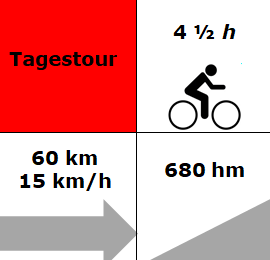 Charakteristik	Strassen, Velowege, WaldwegeAusrüstung	Velohelm – Regenschutz  Verpflegung	Kaffeehalt in Illnau	Mittagessen im Restaurant Winterthur Treffpunkt	9:00 Uhr PP Hallenbad Uster  Rückkehr	17:00 Uhr PP Hallenbad Uster Kosten	CHF 13.00 Versicherung	Ist Sache der Teilnehmenden	Alle Teilnehmerinnen und Teilnehmer fahren auf eigene Verantwortung Leitung, Auskunft  Gabriela Meier-Oestreicher,                               044 950 02 93, gmeieroe@hotmailcom Anmeldung	keine erforderlich Durchführung	bei zweifelhafter Witterung, e-Mail anschauen oder telefonische Rückfrage 	bei Gabriela Meier-Oestreicher: 044 950 02 93  Beschreibung	Uster – Illnau – Agasul – Kyburg – Winterthur «Velafrica»: kurze Besichtigung – Sennhof – Turbenthal – Saland – Hittnau - Pfäffikon – Uster PP Hallenbad.  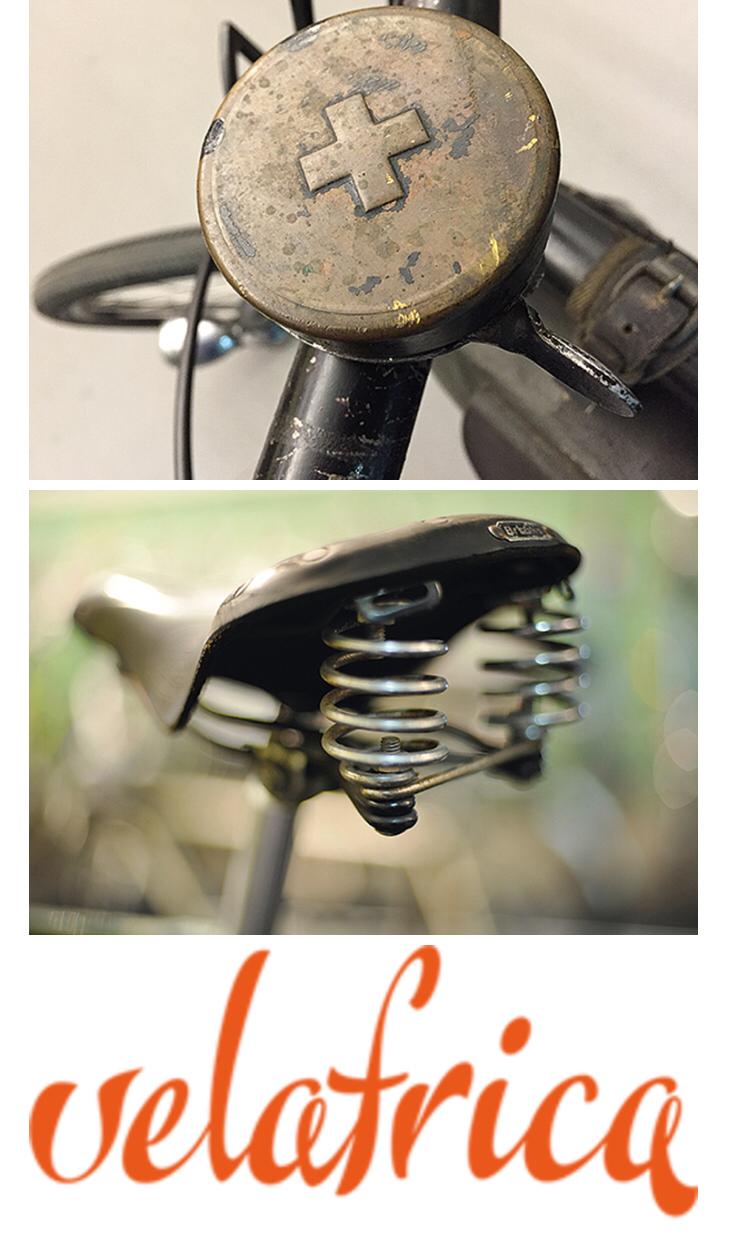 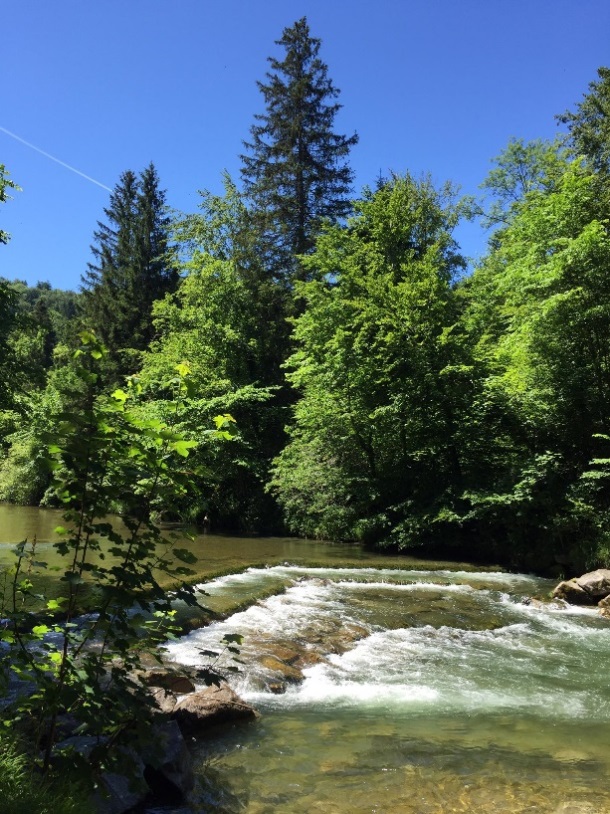 Winterthur «Velafrica»Mittwoch  